TALLER DE ED ARTISTICATALLER DE ED ARTISTICATALLER DE ED ARTISTICATALLER DE ED ARTISTICATALLER DE ED ARTISTICATALLER DE ED ARTISTICATALLER DE ED ARTISTICATALLER DE ED ARTISTICAÁrea:EDUCACIÓN ARTÍSTICA Y CULTURALEDUCACIÓN ARTÍSTICA Y CULTURALEDUCACIÓN ARTÍSTICA Y CULTURALDocente:Docente:Jose Gonzalez Jose Gonzalez CLEI  3BCLEI  3BFecha:12/05/2020Taller:  Nº 1Taller:  Nº 1Periodo: 2Periodo: 2Tiempo  de Duración: 2 horasTema:Luz y sombra: el volumen en los dibujos cubistasLuz y sombra: el volumen en los dibujos cubistasLuz y sombra: el volumen en los dibujos cubistasPor favor, utilizando cartón paja, cartulina, cartón, hojas grandes o cualquier otra superficie reciclable que le permita desarrollar la actividad:Observe con atención los siguientes dibujos y analice las variaciones tonales y los efectos de claro-oscuro que resaltan la sensación de volumen.Dibújelos en el cuaderno con lápiz, lapicero, plumilla o cualquier otra herramienta gráfica que le permita trabajar contraste entre blanco y negro y las variaciones tonales de grises, enfatizando los efectos de luces y sombras.Por favor, utilizando cartón paja, cartulina, cartón, hojas grandes o cualquier otra superficie reciclable que le permita desarrollar la actividad:Observe con atención los siguientes dibujos y analice las variaciones tonales y los efectos de claro-oscuro que resaltan la sensación de volumen.Dibújelos en el cuaderno con lápiz, lapicero, plumilla o cualquier otra herramienta gráfica que le permita trabajar contraste entre blanco y negro y las variaciones tonales de grises, enfatizando los efectos de luces y sombras.Por favor, utilizando cartón paja, cartulina, cartón, hojas grandes o cualquier otra superficie reciclable que le permita desarrollar la actividad:Observe con atención los siguientes dibujos y analice las variaciones tonales y los efectos de claro-oscuro que resaltan la sensación de volumen.Dibújelos en el cuaderno con lápiz, lapicero, plumilla o cualquier otra herramienta gráfica que le permita trabajar contraste entre blanco y negro y las variaciones tonales de grises, enfatizando los efectos de luces y sombras.Por favor, utilizando cartón paja, cartulina, cartón, hojas grandes o cualquier otra superficie reciclable que le permita desarrollar la actividad:Observe con atención los siguientes dibujos y analice las variaciones tonales y los efectos de claro-oscuro que resaltan la sensación de volumen.Dibújelos en el cuaderno con lápiz, lapicero, plumilla o cualquier otra herramienta gráfica que le permita trabajar contraste entre blanco y negro y las variaciones tonales de grises, enfatizando los efectos de luces y sombras.Por favor, utilizando cartón paja, cartulina, cartón, hojas grandes o cualquier otra superficie reciclable que le permita desarrollar la actividad:Observe con atención los siguientes dibujos y analice las variaciones tonales y los efectos de claro-oscuro que resaltan la sensación de volumen.Dibújelos en el cuaderno con lápiz, lapicero, plumilla o cualquier otra herramienta gráfica que le permita trabajar contraste entre blanco y negro y las variaciones tonales de grises, enfatizando los efectos de luces y sombras.Por favor, utilizando cartón paja, cartulina, cartón, hojas grandes o cualquier otra superficie reciclable que le permita desarrollar la actividad:Observe con atención los siguientes dibujos y analice las variaciones tonales y los efectos de claro-oscuro que resaltan la sensación de volumen.Dibújelos en el cuaderno con lápiz, lapicero, plumilla o cualquier otra herramienta gráfica que le permita trabajar contraste entre blanco y negro y las variaciones tonales de grises, enfatizando los efectos de luces y sombras.Por favor, utilizando cartón paja, cartulina, cartón, hojas grandes o cualquier otra superficie reciclable que le permita desarrollar la actividad:Observe con atención los siguientes dibujos y analice las variaciones tonales y los efectos de claro-oscuro que resaltan la sensación de volumen.Dibújelos en el cuaderno con lápiz, lapicero, plumilla o cualquier otra herramienta gráfica que le permita trabajar contraste entre blanco y negro y las variaciones tonales de grises, enfatizando los efectos de luces y sombras.Por favor, utilizando cartón paja, cartulina, cartón, hojas grandes o cualquier otra superficie reciclable que le permita desarrollar la actividad:Observe con atención los siguientes dibujos y analice las variaciones tonales y los efectos de claro-oscuro que resaltan la sensación de volumen.Dibújelos en el cuaderno con lápiz, lapicero, plumilla o cualquier otra herramienta gráfica que le permita trabajar contraste entre blanco y negro y las variaciones tonales de grises, enfatizando los efectos de luces y sombras.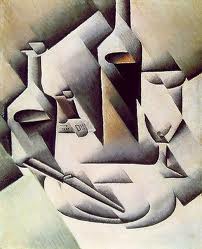 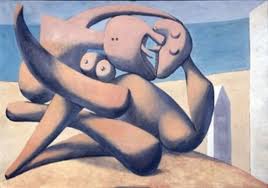 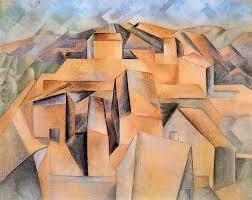 